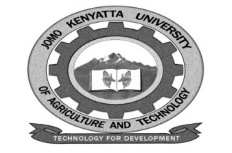       W1-2-60-1-6JOMO KENYATTA UNIVERSITY OF AGRICULTURE AND TECHNOLOGYUNIVERSITY EXAMINATIONS 2016/2017YEAR III SEMESTER I SPECIAL/SUPPLIMENTARY EXAMINATIONS FOR THE DEGREE OF BACHELOR OF SCIENCE IN MICROBIOLOGYMMB 2370: DIAGNOSTIC MEDICAL MICROBIOLOGY                                                                                                                                                                                                                                                                                                                                                                                                                                                                                                                                                                                                                                                                                                                                                                                DATE:   SEPTEMBER 2017 		       		                  TIME: 2 HOURSINSTRUCTIONS: ANSWER QUESTION ONE (COMPULSORY) AND ANY OTHER TWO QUESTIONSQUESTION ONE(a)(i)  Distinguish between septicemia and parasitemia.	[2 marks]     (ii) Outline SIX characteristics to show growth of microbes blood broth.[3 marks](b)  Describe Aormine staining method.	[5 marks](c)  Explain methods of urine samples collection.	[5 marks](d)  Outline roles of normal flora.	[5 marks](e)  Describe rapid tests of detection of Neisseria gonorrhea.	[5 marks](f)  Describe culture and identification of Bacteroides fragilis.	[5 marks]QUESTION TWODiscuss viral diagnostic methods.	[20 marks]QUESTION THREEDiscuss analysis of a CSF sample.	[20 marks]QUESTION FOURDiscuss Laboratory Analysis of a Sputum Sample.	[20 marks]